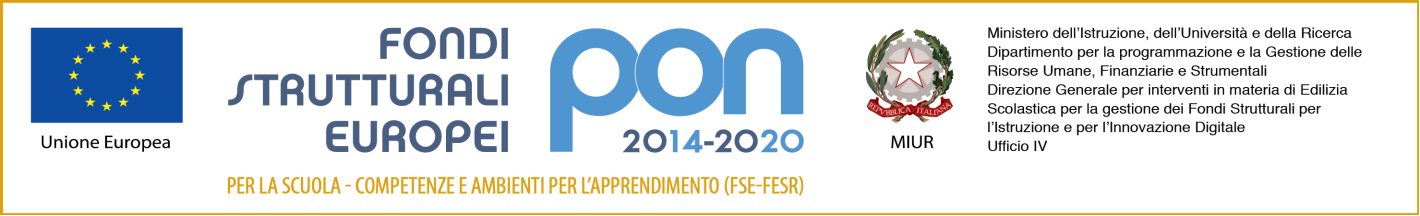 MINISTERO DELL’ISTRUZIONE DELL’UNIVERSITÀ E DELLA RICERCAISTITUTO COMPRENSIVO N. 4Via Divisione Acqui, 160 - 41122  MODENA  ☏ 059/373339  -  059/373374e-Mail: moic85100d@istruzione.it       PEC  moic85100d@pec.istruzione.it Sito WEB  www.ic4modena.edu.itCodice Fiscale  94185970368Prot. n.5817/2.10  Decreto n. 2140Modena, 21/09/2023                                                                                              ALBO-SITO WEB-DOCENTI-ATA-GENITORIAlle famiglie degli alunni dell’I.C.4 di ModenaOGGETTO: DISPOSIZIONI ASSEMBLEA SINDACALE CGIL SCUOLA MARTEDI’ 26 SETTEMBRE 2023 IL DIRIGENTE SCOLASTICO                                               DISPONEche per il giorno MARTEDI’ 26 SETTEMBRE 2023 le lezioni dell’I.C.4 di Modena si svolgerannocome segue:                                                                      IL DIRIGENTE SCOLASTICO                                                          Prof. Pasquale Negro“firma autografa sostituita a mezzo stampa,ai sensi dell’art. 3, comma 2 del d.lgs. n. 39/1993 “VISTAla proclamazione di una assemblea sindacale CGIL, per il personale Docente e ATA MARTEDI’ 26 SETTEMBRE 2023 VISTOVISTAil CCNL “Istruzione e Ricerca”la comunicazione scritta di adesione del personale docente;Scuola Secondaria primo grado “G. Ferraris”La classe 1A entra alle ore 10,05La classe 1B entra alle ore 10,05La classe 3B entra alle ore 10,05La classe 2C entra alle ore 10,05La classe 3C entra alle ore 10,05La classe 1D entra alle ore 10,05La classe 1E entra alle ore 09,05La classe 2F entra alle ore 09,05La classe 1G entra alle ore 10,05La classe 2I entra alle ore 09,05La classe 3I entra alle ore 10,05Per tutte le altre classi le lezioni si svolgeranno regolarmenteScuola Primaria “Palestrina”Per tutte le classi le lezioni si svolgeranno regolarmenteScuola Primaria “Saliceto Panaro”Per tutte le classi le lezioni si svolgeranno regolarmente